Lourdes Sierra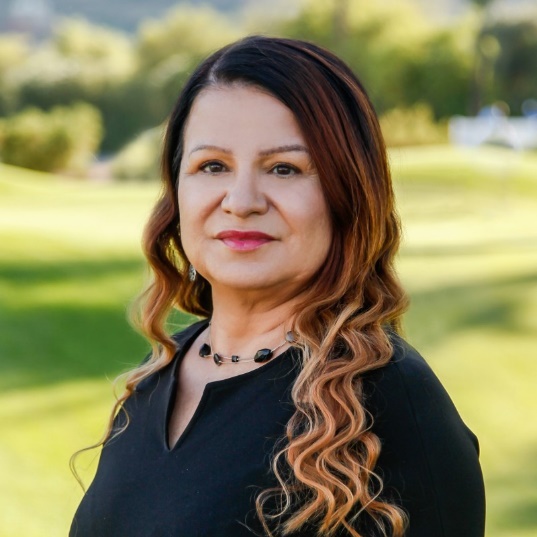 Vice President, Client & Community RelationsPNCSeasoned executive focused on driving innovation within the corporate, public and non-profit sectors to deliver high impact partnerships and programs. 20+ years’ experience in financial services, corporate social responsibility (CSR), community development, financial literacy and asset-building, employee engagement, philanthropic investments and global communications. Passionate about helping low- and moderate-income communities connect to economic opportunity.Twitter Handle:  @LourdesPNC Resolved. Resilient. Recharged. Latina. Champion of LMI communities. Passionate about music, the environment, football y futbol!ExperienceVice President, Client & Community Relations at PNC; 2019 - PresentVice President, Community Relations Officer at BBVA Compass; Sep 2014 - Nov 2019Community Development Manager at Desert Schools Federal Credit Union; 2012 - 2014External Communications Manager at Freeport-McMoRan Copper & Gold; Aug 2008 - Aug 2010Senior Marketing Manager at American Express; 1994 - 2007EducationArizona State University -- Bachelors of Science, Marketing/International BusinessArizona State University -- Masters of Art, SustainabilityArizona State University -- Bachelors of Art, Spanish/Latin American StudiesUniversity of Miami -- MBA in International BusinessVolunteeringLISC Phoenix LISC Phoenix  -- Local Advisory CommitteeKeep Phoenix Beautiful -- Board Member Pete C Garcia Victoria Foundation – Board MemberAZ Community Reinvestment Collaborative – Board MemberFriendly House – Board Member